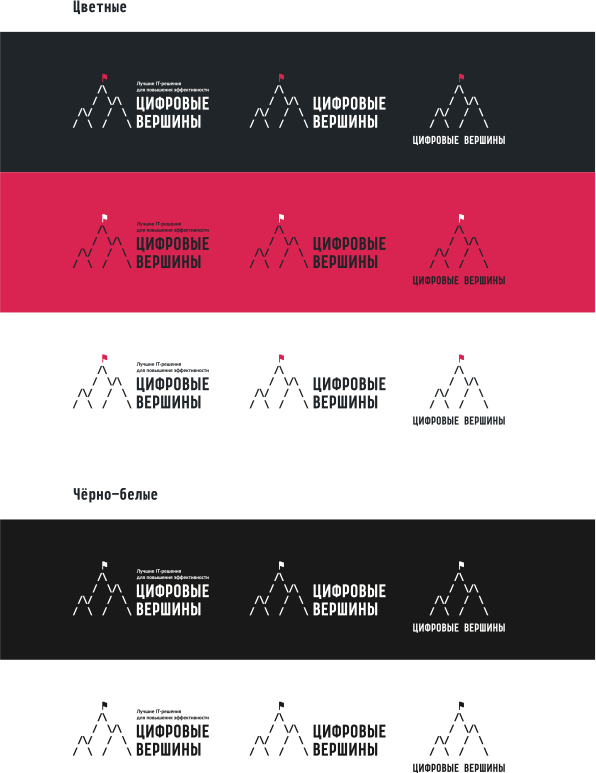  Лучшие отечественные ИТ решения для госуправления и управления бизнесом будут представлены 11 декабря в ЦДП на Покровке   Российская академия народного хозяйства и государственной службы при Президенте Российской Федерации в партнерстве с Департаментом информационных технологий города Москвы, при поддержке Фонда  Сколково и Департамента предпринимательства и инновационного развития Правительства Москвы проводит форум «Цифровые вершины 2018», который состоится 11 декабря 2018 г. «Цифровые вершины» - это уникальная площадка, объединяющая российских управленцев и представителей отечественной ИТ индустрии, на которой демонстрируются лучшие практики внедрения российских ИТ решений для повышения эффективности управления государством и бизнесом.  Основной темой обсуждения станут лучшие отечественные практики внедрения 
ИТ решений в бизнесе и государственном управлении с акцентом на управлении регионами, вопросы взаимодействия разработчиков и заказчиков-управленцев. В рамках основной программы Форума будут подведены итоги III Премии «Цифровые вершины», которая вручается разработчикам лучших отечественных ИТ решений для бизнеса и государственного управления.             Номинации 2018 года:Лучшая система управления проектами;Лучшая система для управления финансами и финансовой отчетности;Лучшая система электронного документооборота;Лучшее решение для повышения информационной безопасности;Лучшее мобильное приложение для руководителя;Лучшее решение для обеспечения бизнес коммуникации;Лучшее решение для умного города;Лучший  UrbanTech - стартап;Номинация студенческих работ «Вперед к вершинам!» 11 декабря 2018 года в ЦДП на Покровке финалисты выступят с презентациями своих продуктов перед жюри, в которое войдут представители крупных компаний, министерств и ведомств, региональных и муниципальных властей. Именно управленцы как потенциальные пользователи и выберут лучших. Участие бесплатное.Зарегистрироваться и подробнее ознакомиться с программой мероприятия можно здесьdigital-summit.ru